Warszawa, 4 maja 2020 r.Szanowna Dyrekcjo,Zwracam się z uprzejmą prośbą o pomoc w dotarciu do uczniów klas ósmych w Pani szkole oraz ich rodziców i opiekunów z informacją o możliwości ubiegania się o stypendium Edukacyjnej Fundacji im. prof. Romana Czerneckiego EFC przyznawanym w partnerstwie z Fundacją Rodziny Staraków.Fundacja EFC działa od 2009 roku. Od dziesięciu lat prowadzimy Program Stypendialny Horyzonty przyznając stypendia uczniom szkół ponadpodstawowych. Do tej pory programem objęliśmy 735 uczniów. Obecnie wspieramy edukację 231 stypendystów. Szukamy ambitnych, otwartych i empatycznych młodych ludzi, którzy chcą zamieszkać w dużym mieście oraz zdobywać w nim wiedzę i doświadczenia. Program to szansa na naukę w najciekawszych liceach i technikach w Polsce. Oferuje wsparcie uczniom z całej Polski, którzy chcą uczyć się, jednocześnie dbając o rozwój osobisty i zaangażowanie obywatelskie. Pomagamy nie tylko w nauce, ale także w stawaniu się lepszymi, dojrzałymi ludźmi. Nad stypendystami czuwa zespół Fundacji EFC oraz wykwalifikowani koordynatorzy. Podopieczni Fundacji są traktowani poważnie i po partnersku. W trudnych sytuacjach nigdy nie są sami. Uczą się współpracować ze sobą, ale też wzmacniają swoje poczucie samodzielności. Wspólnie spędzają wakacje, biorą udział w warsztatach. Po ukończeniu stypendium wielu z nich zrzesza się w stowarzyszeniu Alumni EFC, w którym podtrzymują nawiązane przyjaźnie i razem realizują projekty społeczne.Program pokrywa koszty związane między innymi z mieszkaniem w bursie, wyżywieniem, komunikacją miejską czy opłatami szkolnymi. Nasze wsparcie to także finansowanie pasji stypendystów np. nauka rysunku czy nurkowania. Ale Horyzonty to również zobowiązanie ze strony uczestników programu do działania na rzecz innych. Możliwości są różne, od pomagania młodszym kolegom po realizację projektów społecznych. Rekrutację do programu prowadzimy do 17 maja. Wnioski mogą składać uczniowie ostatnich klas szkół podstawowych, którzy mieszkają w miejscowościach do 30 tysięcy mieszkańców, a dochód w ich rodzinach nie przekracza 1000 złotych netto na osobę. Zachęcam do odwiedzenia naszej strony internetowej www.efc.edu.pl, gdzie znajdują się wyczerpujące informacje na temat Programu Stypendialnego Horyzonty oraz pozostałych projektów rozwijanych przez Fundację EFC. Dołączam również ulotkę i plakat, a także list/y do uczniów, którzy mają dobre wyniki w nauce. Będę wdzięczna za udostępnienie materiałów za pomocą dziennika elektronicznego w Państwa szkole. W razie dalszych pytań zachęcam do kontaktu z naszą koordynatorką na Podkarpaciu p. Marią Starzewską, tel. 881 775 252, mstarzewska@efc.edu.pl.Z wyrazami szacunku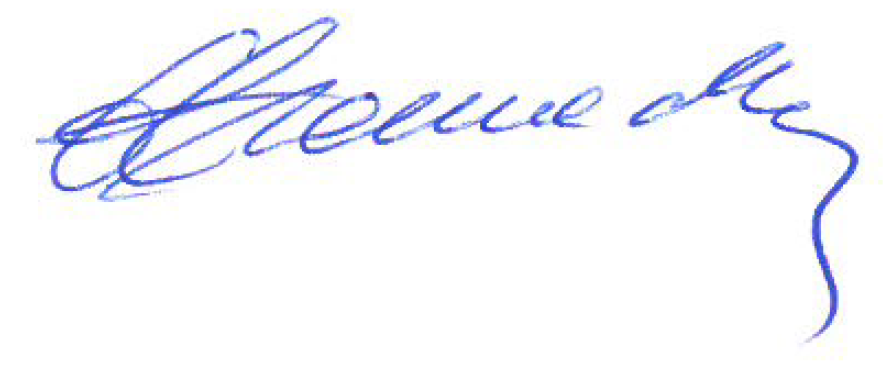 Emilia Gromadowska  		  Prezes Zarządu 